PREZYDENT MIASTA ŚWINOUJŚCIEOgłasza III nieograniczony przetarg pisemny na sprzedaż samochodu osobowego Ford Transit  Custom Trend Kombi 2,0 TDCI.Opis samochodu objętego postępowaniem:Samochód osobowy Ford Transit  Custom 2,0 TDCI Trend Kombi M1 310 L1 rok produkcji 2016, pojemność silnika 1.995cm3/ 96 kW (130KM), numer VIN - WF01XXTTG1GD26115, bezwypadkowy, data pierwszej rejestracji 31.08.2016 r., kupiony w salonie, serwisowany, pierwszy właściciel, garażowany, przebieg 82500 km, kolor granatowy, zderzaki w kolorze nadwozia. Wyposażenie : poduszka powietrzna kierowcy i pasażera, wspomaganie układu kierowniczego, regulacja kolumny kierowniczej, podgrzewane lusterka boczne, układ bezpieczeństwa HSA, LAC, EBA, EBL, ROM, układ stabilizacji toru jazdy  ESP, układ ABS, centralny zamek,  immobiliser PATS, klimatyzacja, elektrycznie regulowane szyby przednich drzwi, czujniki parkowania przód i tył, ilość miejsc 9.Samochód niesprawny, po przeprowadzonej diagnostyce i demontażu głowicy stwierdzono przedmuch spalin na uszczelce głowicy pomiędzy pierwszym a drugim cylindrem, czego następstwem było uszkodzenie płaszczyzny styku na boku silnika i na głowicy pomiędzy pierwszym, a drugim cylindrem.Dokumentacja zdjęciowa przedmiotu sprzedaży stanowi załącznik do niniejszego ogłoszenia.W przetargu mogą brać udział osoby fizyczne, osoby fizyczne prowadzące działalność gospodarczą i osoby prawne, które zapoznały się z przedmiotem sprzedaży, jego stanem technicznym oraz złożą w wymaganym terminie, kompletne, ważne oferty cenowe. Cena wywoławcza wynosi nie mniej niż 40.097,56 PLN netto. Transakcja kupna-sprzedaży pojazdu udokumentowana zostanie fakturą VAT, a do stawki wylicytowanej w postępowaniu zostanie doliczony podatek VAT w obowiązującej stawce 23%. Oferta winna zawierać:- dane o oferencie, imię i nazwisko, miejsce zamieszkania, nazwę i adres firmy, - proponowaną cenę netto wyższą niż stawka wywoławcza.Oferty należy składać w terminie do dnia 17.10.2019 r. do godz. 11.00 na Stanowisku Obsługi Interesantów Urzędu Miasta Świnoujście w zamkniętej kopercie z napisem:„Oferta zakupu samochodu Ford Transit Custom”. Nie otwierać przed terminem
17.10.2019 r. do godz. 12.00.”Prezydent Miasta zastrzega sobie prawo do odwołania przetargu w przypadku zaistnienia uzasadnionych przyczyn.Szczegółowe informacje można uzyskać w Wydziale Organizacyjnym - Dział Gospodarczy, pokój nr 14, telefon 91 321 23 42, w godzinach 7.30 do 15.30, gdzie można zapoznać się
z przedmiotem sprzedaży. Sprzedający dokona oceny ważnych ofert i wyłoni  kupującego  na podstawie zaproponowanej najwyższej ceny.									Załącznik nr 1Szczegółowy opis przedmiotu zamówienia:Samochód osobowy Ford Transit Custom Trend Kombi 2,0 TDCI rok produkcji 2016,przebieg  82 500 km, przegląd techniczny ważny do  31-08-2019 r.Opis techniczny:ilość    miejsc                                                 9Rodzaj silnika                                                2,0 TDCI Pojemność skokowa silnika  			1995 cm3Moc max    					96  kW (130 KM)Maksymalny moment obr.			3500 min--1Skrzynia biegów				6 biegów manualnaWymiary:Długość maksymalna   			4972 mmSzerokość                                                      2032 mmWysokość                                                      1982mmRozstaw osi                  		            1.1736mm, 2.1720mmWyposażenie:Poduszka powietrzna kierowcy i pasażera,Układ napędowy przedni,Typ nadwozia kombi, dostosowany do przewozu osób, przesuwane drzwi boczne po prawej stronie, Koła 15” z oponami  215/65R15, pełne kołpaki kół,Ogumienie letnie i zimowe,Układ ABS + hamulce tarczowe wszystkich kół,Układ stabilizacji toru jazdy ESP,Układ bezpieczeństwa HSA, LAC, EBA, EBL, ROM,Immobiliser PATS, Tempomat,Klimatyzacja przód/tył,Elektrycznie regulowane i podgrzewane  lusterka boczne,Centralny zamek zdalnie sterowany pilotem,Elektrycznie regulowane szyby przednich drzwi,Czujniki parkowania przód/tył,System Auto Start Stop,System tankowania bez korka,Regulacja kolumny kierowniczej,Tylne drzwi przeszklone,Radio Ford +AUX/USB+ Bluetooth,Komputer pokładowy,Przednie światła przeciwmgielne,Światła  doświetlające zakręty,Zderzak przedni w kolorze nadwozia,Szyby przyciemniane,Podwójny fotel pasażera ze schowkiem,Regulacja podparcia  kręgosłupa fotel kierowcy,Pełne kołpaki kół,2 i 3 rząd siedzeń wielofunkcyjnych  (1+2).Wady i usterki:Samochód niesprawny- po przeprowadzonej diagnostyce i demontażu  stwierdzono  przedmuch spalin na uszczelce głowicy pomiędzy pierwszym a drugim cylindrem, czego następstwem było uszkodzenie płaszczyzny styku na boku silnika i na głowicy pomiędzy pierwszym a drugim cylindrem.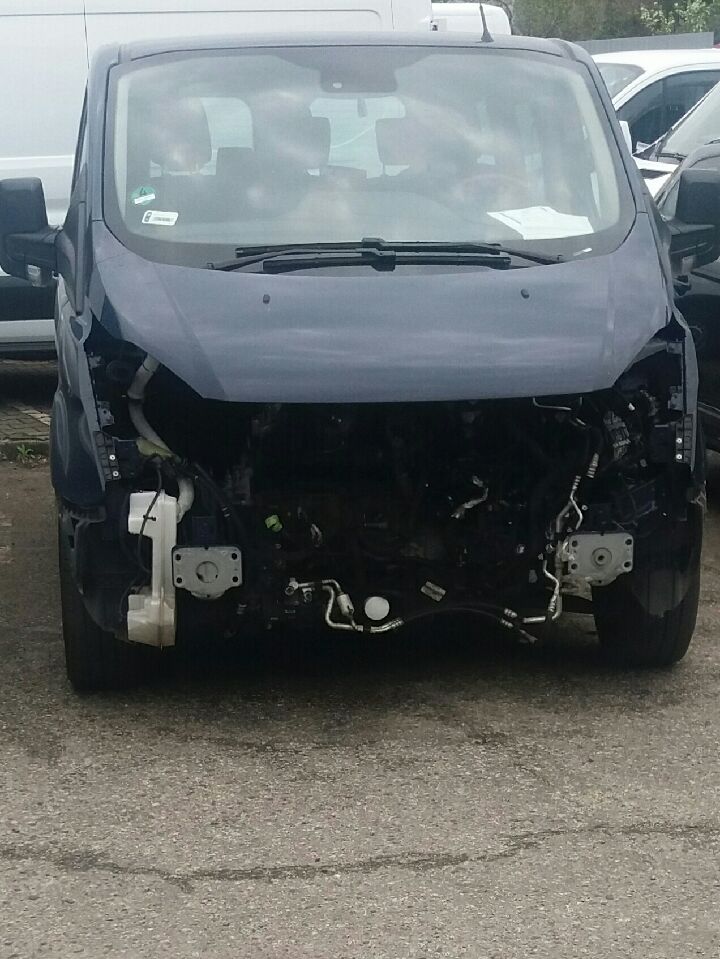 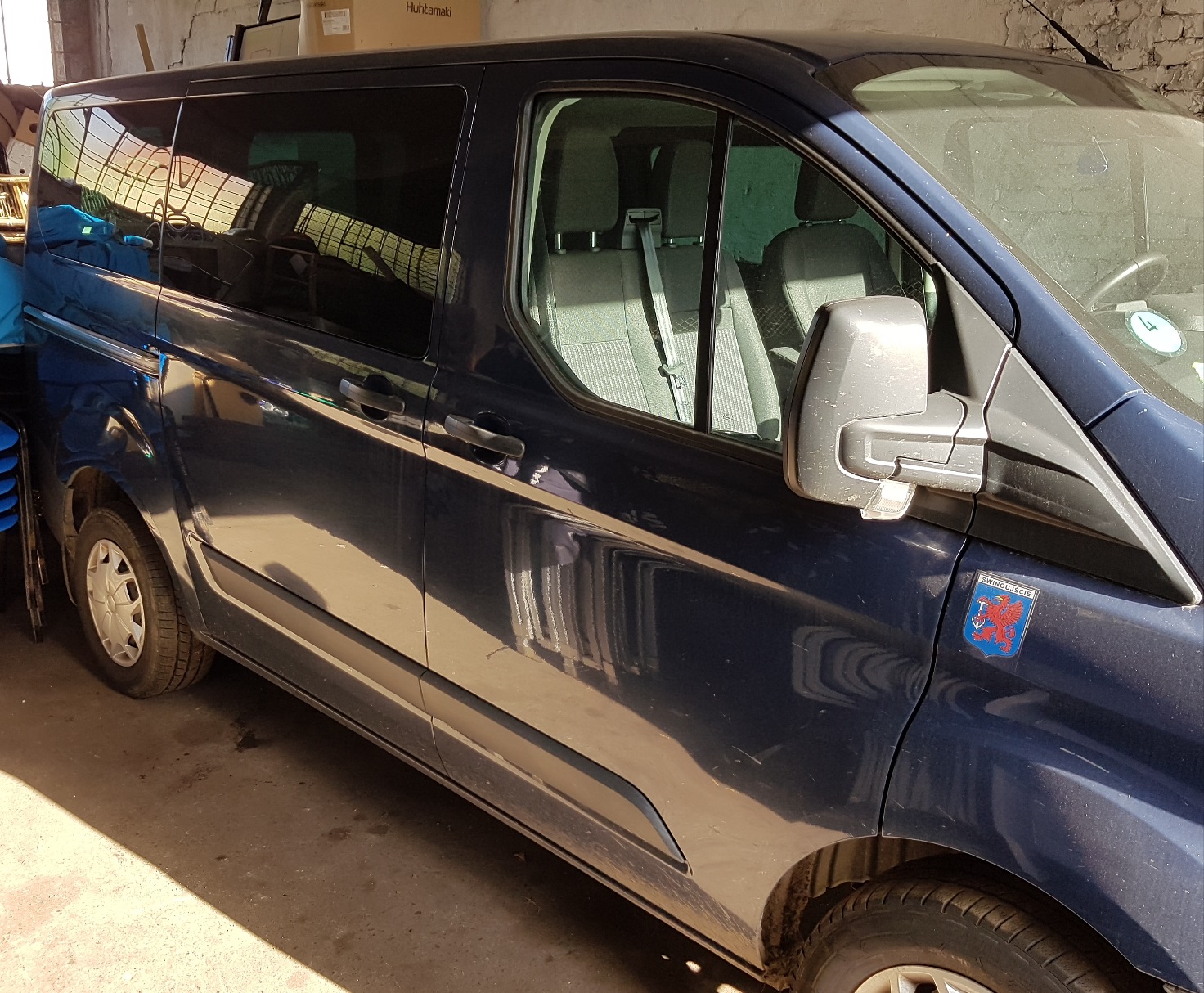 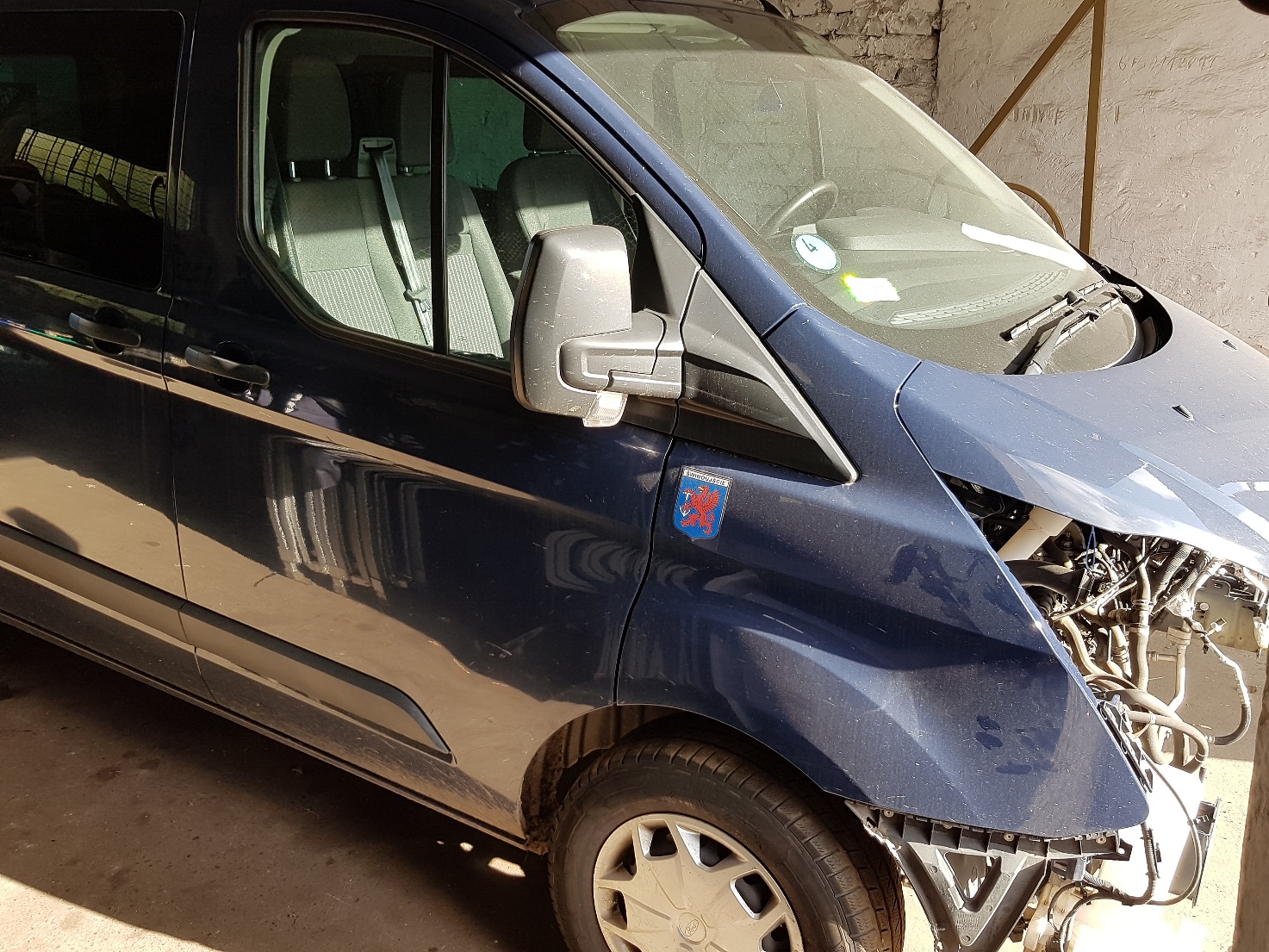 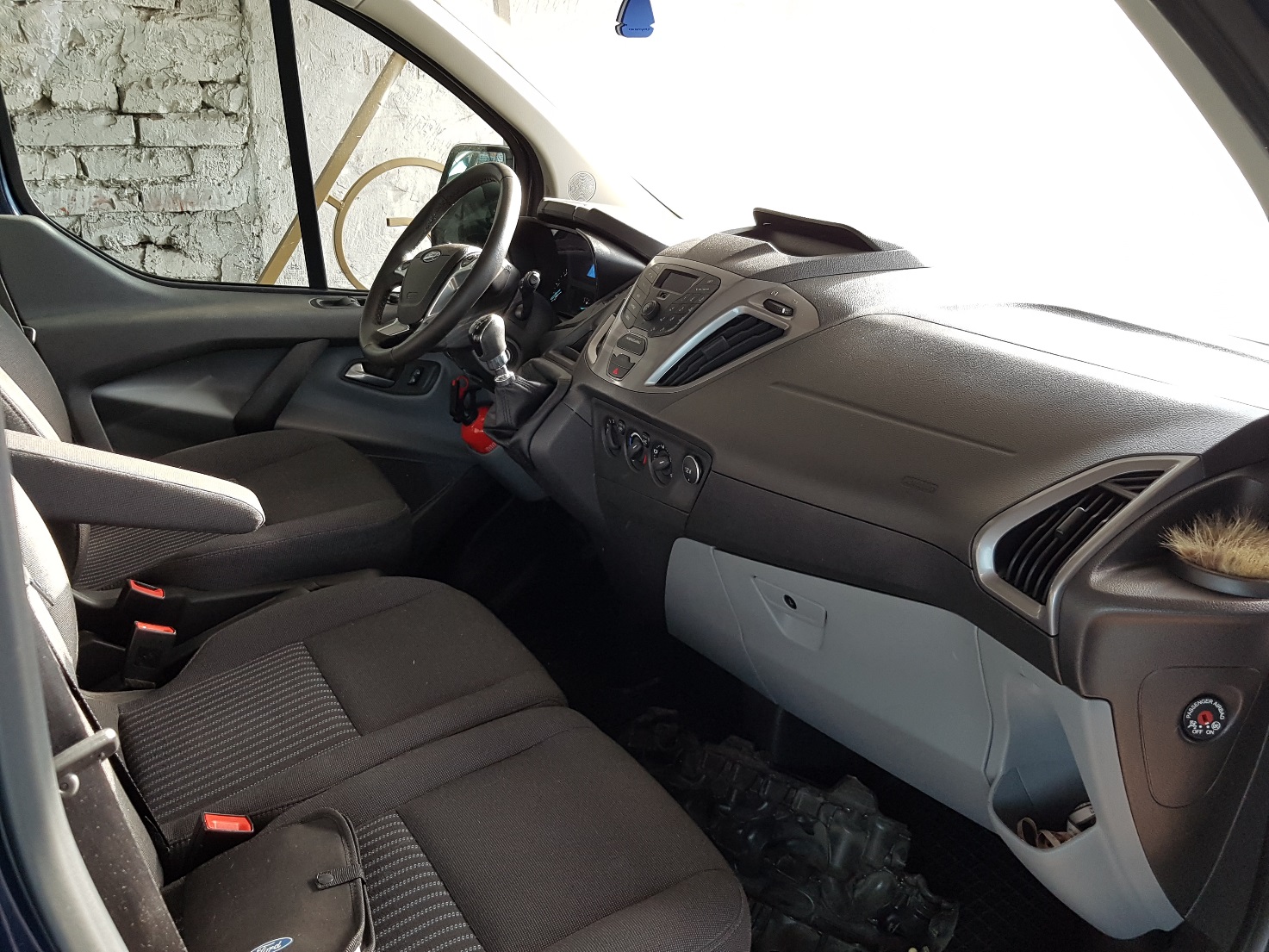 